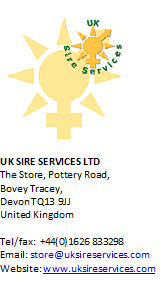 Semen Movement Order FormPlease send completed orders to: UK Sire Services, The Store, Pottery Road,Bovey Tracey, TQ13 9JJ or Email orders@uksireservices.com, Fax 01626 833298Date: 	Order Number (If Applicable): OWNER:Name:     Address:   Postcode: Telephone No: Email address:  CUSTOMER DETAILS:                                                                                   Delivery Details (Includes AI Centre) (If different from others)                   Name: 	                                                         Name: Address: 	                                                         Address:             	                                                      Postcode: Postcode: 	    Contact Number:   Contact Number:   Email address:  (Please note we cannot accept orders without a contact number)BULL DETAILSName of BULL:                     Name of BULL:   Number of Straws: 	    Number of Straws: Name of BULL:   	                Name of BULL:   Number of Straws: 	    Number of Straws: 